Dane County 4-H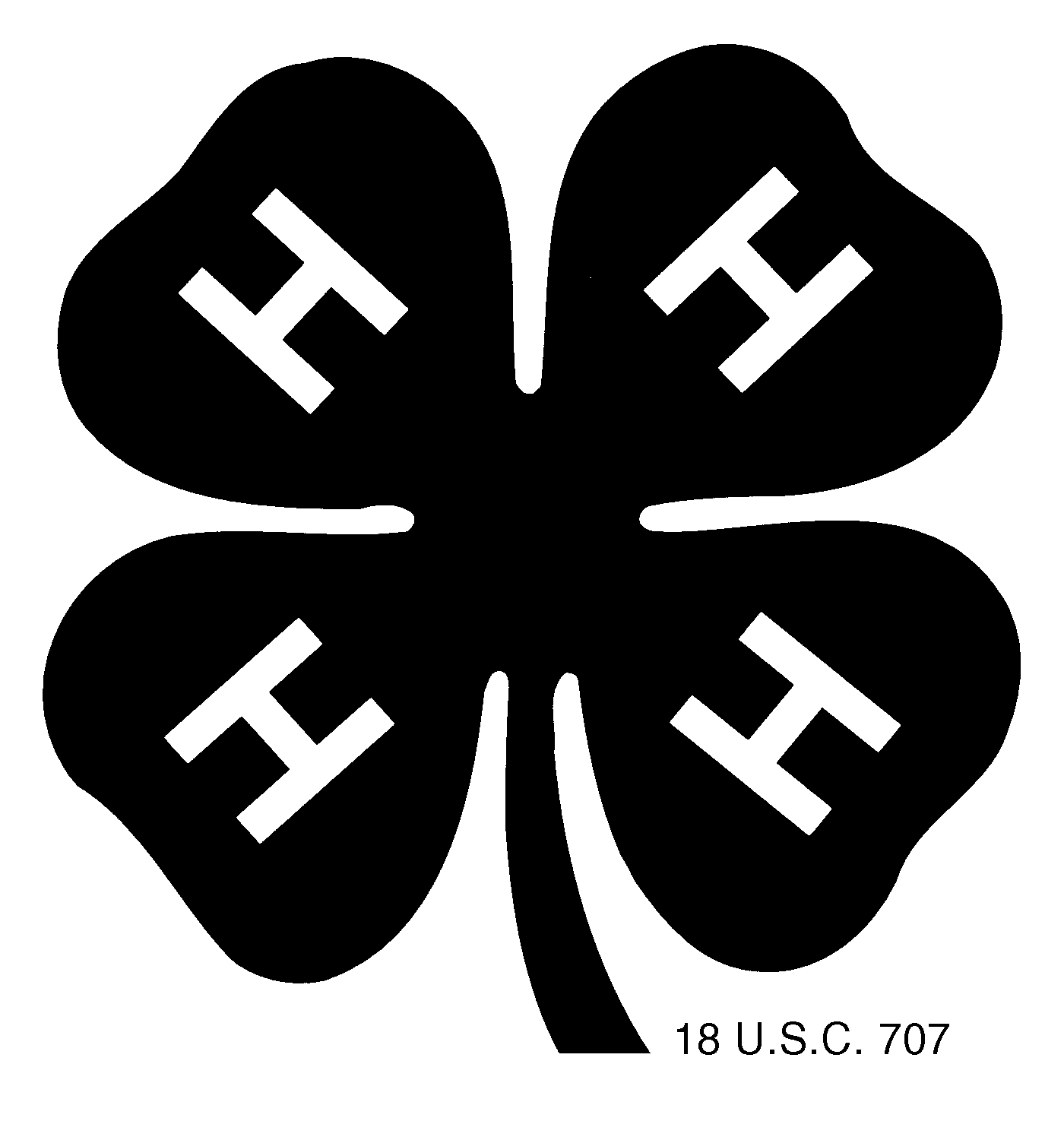 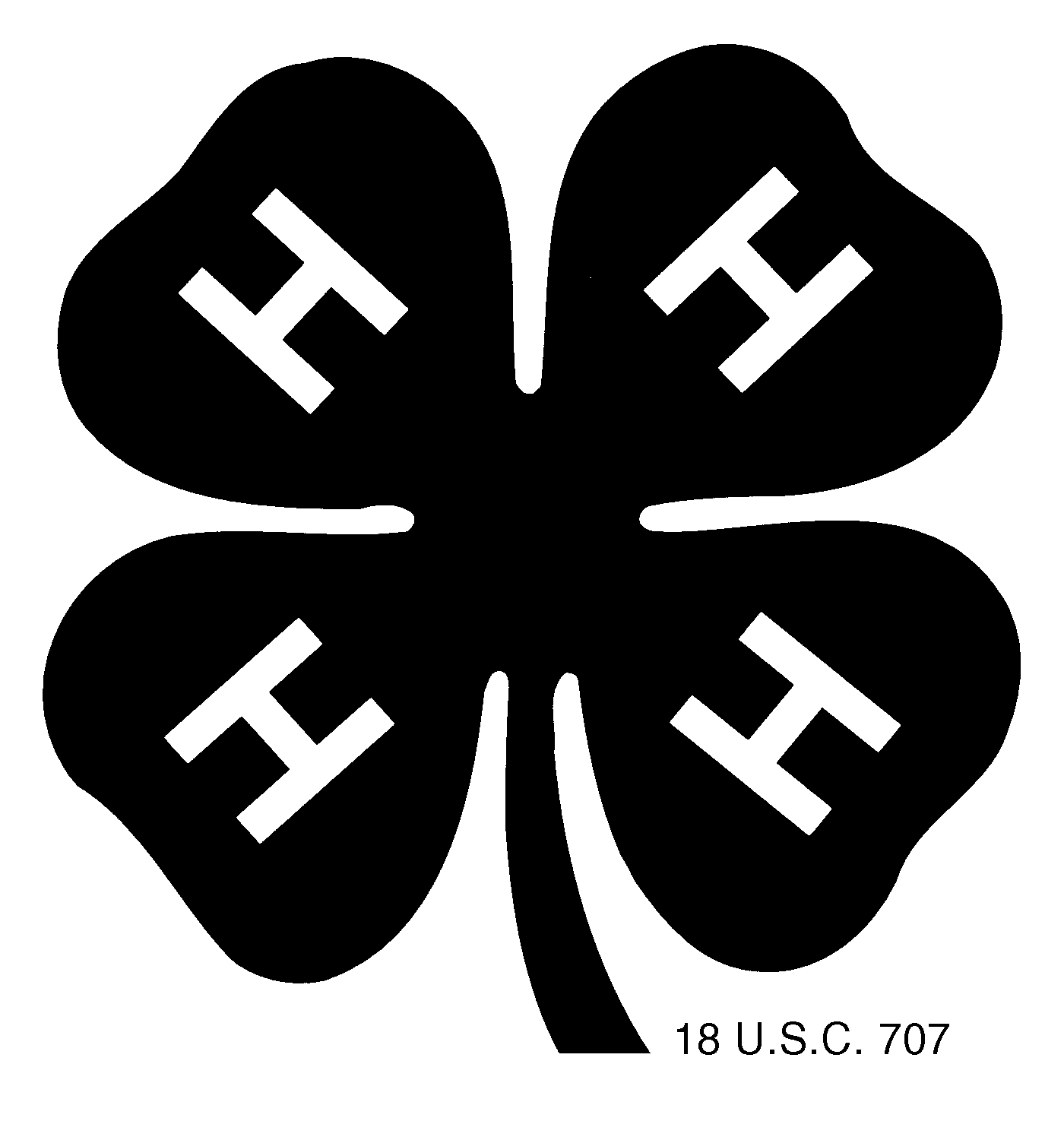  Junior Project RecordThe 4-H project is a tool used to acquire life skillsMembers in Grade 5 or younger as of September 1 of the current year. Cloverbuds are not eligible.Name:	______________________________________________________________________________Project Record for ____________________________________________________________________	Grade in school for this project year______PART I  	All work to be completed by the youth.1. Why does this project interest you? ______________________________________________________________________________________________________________________________________________________________________________________________________________________________________________________________________________________________________________________________________________________________________________________________________________________________________________________________________________________________________________________________________________________________________________________________________________________________________________________________________________________________________________________________________________________________________________________________________________________________________________________________________2. List two goals you would like to learn or do in your project this year. Please use SMART (Specific, Measurable, Actionable, Relevant, Time-bound) goal criteria when writing your goals. Example: Learn to sew on a button before I make the shirt I will wear to the party OR Learn to name at least 10 goat body parts before the end of the 4-H year.1.__________________________________________________________________________________________________________________________________________________________________________________________________________________________________________________________________________________________________________________________________________________________________________________________________________________________________2.__________________________________________________________________________________________________________________________________________________________________________________________________________________________________________________________________________________________________________________________________________________________________________________________________________________________________PART II 	All work to be completed by the youth.Years completed in project as Member (3rd grade and up) ________1.  Explain how you met your goals this year. If you did not meet your goals, please explain.Example: My leader taught me how to sew a button on a shirt and I used my dad’s shirt to practice OR I learned the parts of goat by going to a demonstration given by one of our youth leaders and then I practiced by pointing to the parts on my goat.  1.__________________________________________________________________________________________________________________________________________________________________________________________________________________________________________________________________________________________________________________________________________________________________________________________________________________________________2.__________________________________________________________________________________________________________________________________________________________________________________________________________________________________________________________________________________________________________________________________________________________________________________________________________________________________2.  What else would you like to tell us about your project? Example: It was difficult to make the needle go into the hole I wanted it to go in OR I really liked learning the parts of the goat and it helped me get more comfortable holding her. ________________________________________________________________________________________________________________________________________________________________________________________________________________________________________________________________________________________________________________________________________________________________________________________________________________________________________________________________________________________________________________________________________________________________________________________________________________________________________________________________________________________________3. Why are you happy with the way your project turned out this year? If you are not happy with the way     your project turned out this year, please tell why. ____________________________________________________________________________________________________________________________________________________________________________________________________________________________________________________________________________________________________________________________________________________________________________________________________________________________________4.  Did you talk about your project with anyone else or help anyone else learn about your project?          Example: I showed my dad how I fixed his shirt OR I gave a demonstration to my club showing them the parts of a goat.________________________________________________________________________________________________________________________________________________________________________________________________________________________________________________________________________________________________________________________________________________5.  Have you ever received a Dane County 4-H Project Award for this project?     ________Junior Pin       ______Junior Certificate      ______I have not received any awards6.  I would like to be considered for a Junior Project Award. ____ Yes ____ No7.  Project Leader Comments       If there is no project leader in your club for this project, then your Organizational Leader or parent       should write the project leader comments and provide the signature below.____________________________________________________________________________________________________________________________________________________________________________________________________________________________________________________________________________________________________________________________________________________________________________________________________________________________________       _____________________________                 _______________________________		Member Signature                                                      Project Leader SignaturePART III - Project Meetings and Project-Related Activities. To be completed during the year. Add pages if needed.1.	List your project meetings and project-related activities in the space below. If you had to pay for an activity or project, you can include that in the "What I Did and Learned" column. Detailed financial records are not required for the Junior level.Date	Meeting/Activity	Time Spent	What I Did and LearnedEx.	10-5-13	Project Meeting	2 hours	Learned to sew button. Cost $1.00.Ex     6-13	Daily feeding for month	15 hours	Daily feed needs of my animal	 _______________  ________________________________________________	___________________      ________________________________________________________	________________________________________________	___________________	_________________________________________	_______________	________________________________________________	___________________	________________________________________________________	________________________________________________	___________________	_________________________________________	_______________	________________________________________________	___________________	________________________________________________________	________________________________________________	___________________	________________________________________________________	________________________________________________	___________________	________________________________________________________	________________________________________________	___________________	_________________________________________	_______________	________________________________________________	___________________	_________________________________________	_______________	________________________________________________	___________________	_________________________________________	_______________	________________________________________________	___________________	_________________________________________	_______________	________________________________________________	___________________	_________________________________________	_______________	________________________________________________	___________________	_________________________________________	_______________	________________________________________________	___________________	__________________________________________	_______________	________________________________________________	___________________	_________________________________________	_______________	________________________________________________	___________________	_________________________________________	_______________	________________________________________________	___________________	_________________________________________	_______________	________________________________________________	___________________	_________________________________________		Project Picture Page     USE THIS PAGE FOR PHOTOGRAPHS    (Do not add extra pages.)